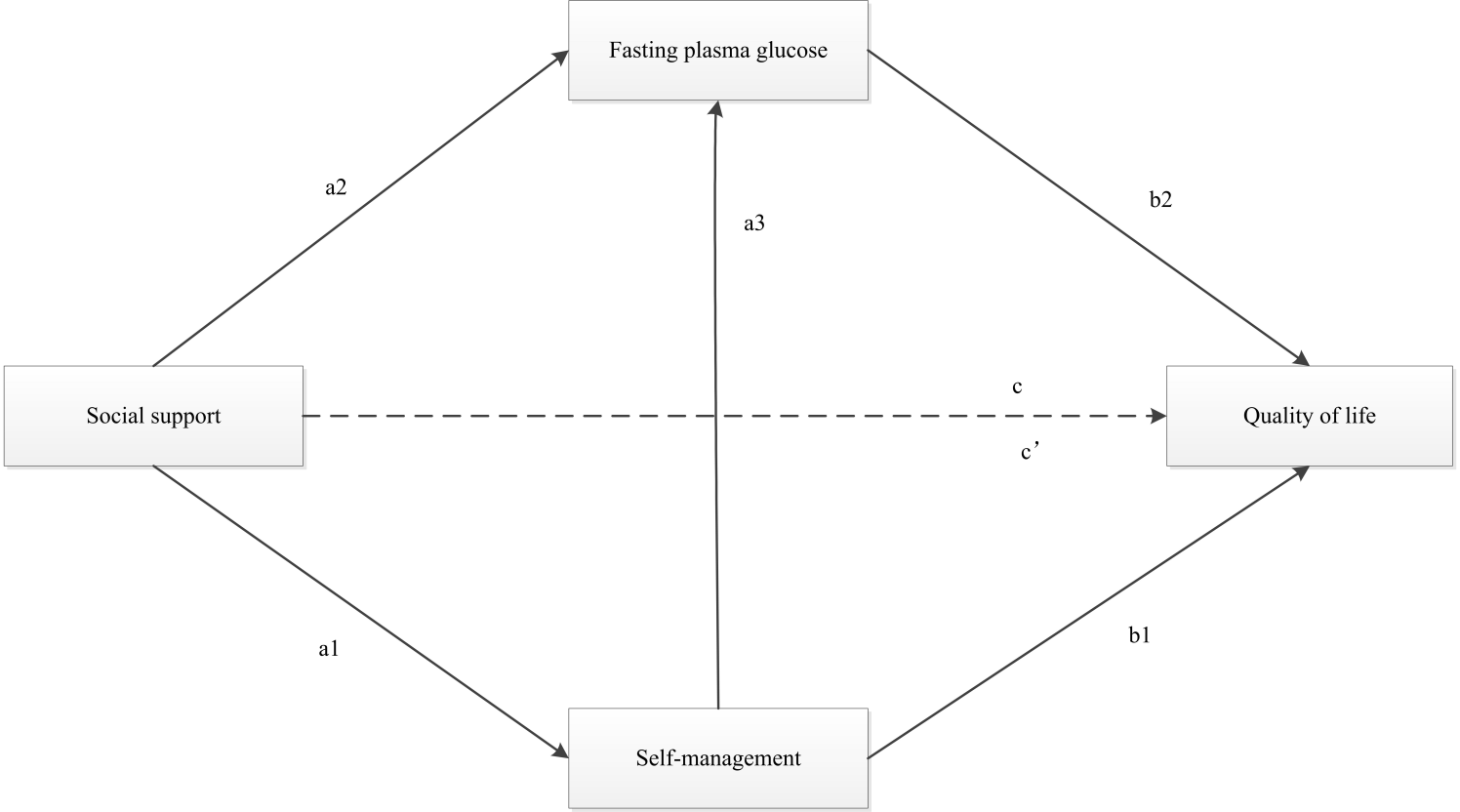 eFigure 1. The conceptual path model for the affection of social support to quality of life; In a simple mediation model, the impact of X on Y is considered a total effect (path c), interpreted as the expected amount by which two cases that differ by one unit on X are expected to differ on Y, which may occur directly or indirectly. Bias-corrected confidence intervals that did not include 0 were considered significant for the indirect effect of the X on Y was a mediator. The direct effect of X (path c′) is interpreted as the part of the effect of X on Y that is independent of the pathway through M. The indirect effect (a*b) is interpreted as the amount by which two cases who differ by one unit on X are expected to differ on Y through X’s effect on M, which in turn affects Y. This is the test of mediation (the effect of X on Y through M) or the difference between the total and direct effects (a*b = c − c′). a1 and a2 = specific indirect effects of X on M1 and M2; a3 = specific indirect effect of M1 on M2; b1 and b2 = specific indirect effects of M1 and M2 on Y; c′ = direct effect of X on Y controlling for M1 and M2; a1*b1 and a2*b2 = specific indirect effects of M1 and M2; a1*a3*b2 = conditional indirect effect of M1 and M2.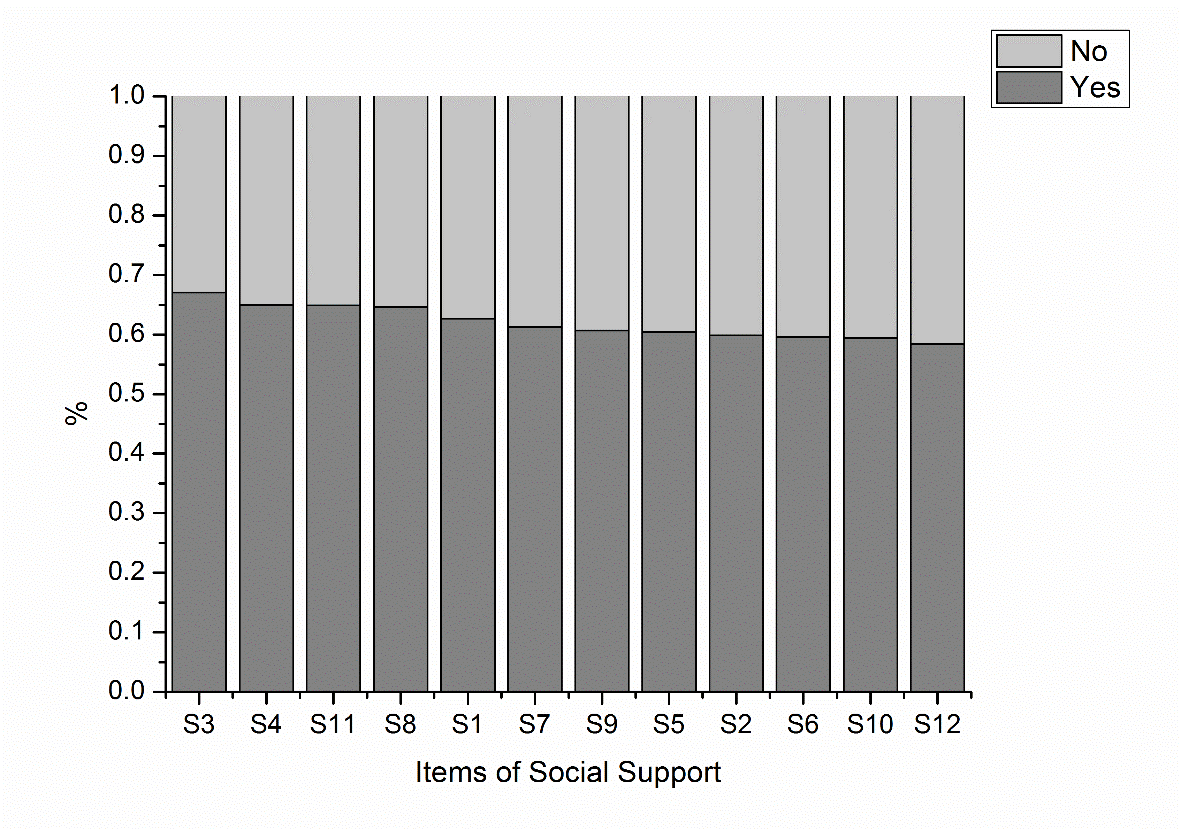 eFigure 2. Selections of specific Social Support.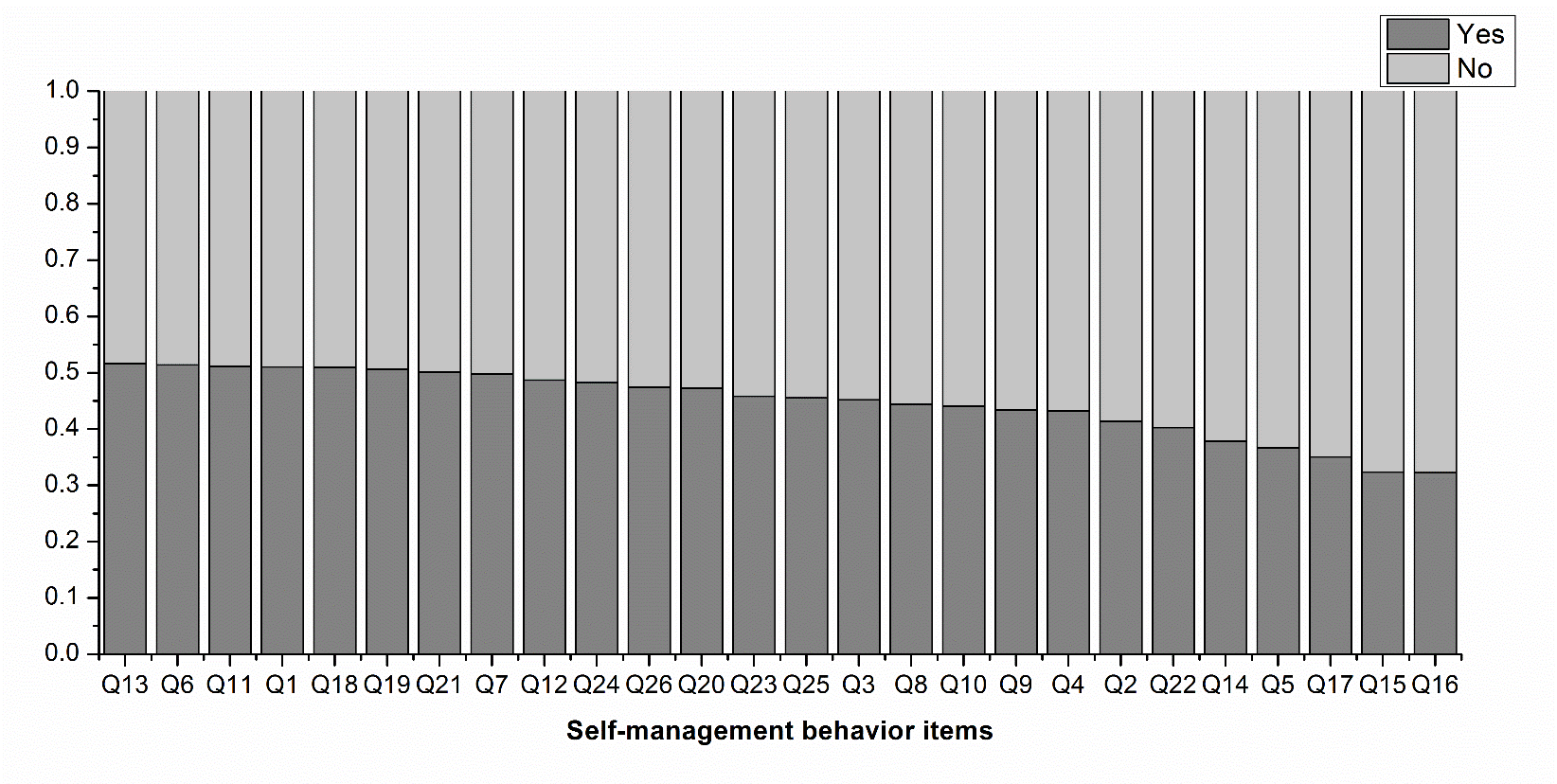 eFigure 3. Selections of specific self-management items.eTable 1 Self-management and social support ratings.Notes: ## deal with the score index and the standard score, and the value stands for the standard score of each dimensive.eTable 2 Correlation matrix and distribution of study variables (Predictor, Mediating, and Criterion Variables, N=571).Note. SM_A = diet control management, SM_B = exercise management, SM_C = medication management, SM_D = blood glucose monitoring management, SM_E = foot Care, and SM_F = hypo/hyper glycaemia management; QOL_A = activity domain, QOL_B = emotion domain, QOL_C = psychological feeling domain, QOL_D = family burden domain, and QOL_E = diet domain; SS_A = family support, SS_B = friend support, and SS_C = else support; # stands for the actual total score of each dimension of self-management behavior.和非正式老年人相比，社会支持水平低。邓蓉eTable 3 Regression Results for Mediation (Model 1) .Note. c=c’+a1b1+a2b2+a1a3b2, ***p<0.001.MeanBadMediumGoodSelf-management behavior66.32SM_ADiet control management66.66##219(38.4%)260(45.5%)92(16.1%)SM_BExercise management66.50##347(60.8%)191(33.5%)33(5.8%)SM_CMedication management68.82##207(36.3%)146(25.6%)218(38.2%)SM_Dblood glucose monitoring management63.31##286(50.1%)174(30.5%)111(19.4%)SM_EFoot Care65.79##224(39.2%)228(39.9%)119(20.8%)SM_FHypo/hyper glycaemia management67.41##233(40.8%)159(27.8%)179(31.3%)Social supportSS_AFamily support14.75±2.99122(21.4%)--449(78.6%)SS_BFriend support14.34±2.98137(24.0%)--434(76.0%)SS_CElse support14.31±3.01145(25.4%)--426(74.6%)QOLQOL_AQOL_BQOL_CQOL_DQOL_ESMSM_ASM_BSM_CSM_DSM_ESM_FFPGSSSS_ASS_BSS_CQZ1SM0.369**0.344**0.307**0.333**0.284**0.286**1FPG-0.451**-0.394**-0.405**-0.395**-0.345**-0.378**-0.322**-0.272**-0.247**-0.189**-0.241**-0.303**-0.287**1SS0.390**0.342**0.330**0.355**0.297**0.330**0.323**0.370**0.248**0.229**0.177**0.237**0.240**-0.289**1M-29.25-6.36-6.12-8.67-4.76-3.3486.21#20.00#13.30#10.32#12.66#16.45#13.48#7.3843.4014.7514.3414.31SD24.416.846.217.624.453.3217.515.203.582.673.183.753.262.518.412.992.983.01PathBSEtPa10.3290.0437.664***a2-0.1860.040-4.662***a3-0.2600.043-5.995***b10.4220.0934.532***b2-0.6970.090-7.747***c’0.4960.0855.834***c0.824